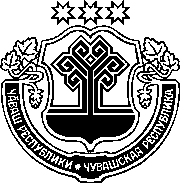 ЗАКОНЧУВАШСКОЙ РЕСПУБЛИКИО ВНЕСЕНИИ ИЗМЕНЕНИЙ В СТАТЬИ 12 И 13 ЗАКОНА ЧУВАШСКОЙ РЕСПУБЛИКИ "О ГОСУДАРСТВЕННЫХ НАГРАДАХ ЧУВАШСКОЙ РЕСПУБЛИКИ"ПринятГосударственным СоветомЧувашской Республики4 июля 2019 годаСтатья 1Внести в Закон Чувашской Республики от 12 апреля 2005 года № 15 "О государственных наградах Чувашской Республики" (Ведомости Государственного Совета Чувашской Республики, 2005, № 62; 2010, № 85; 2012, № 94; Собрание законодательства Чувашской Республики, 2013, № 6; 2014, № 3, 9; 2015, № 12; 2016, № 10; газета "Республика", 2018, 26 декабря) следующие изменения:1) в абзаце тридцать седьмом статьи 12 слова "в государственных органах, организациях" заменить словами "в государственных органах, органах местного самоуправления, организациях,";2) абзац первый статьи 13 после слов "высокое профессиональное мастерство" дополнить словами ", активную наставническую деятельность".Статья 2Настоящий Закон вступает в силу по истечении десяти дней после дня его официального опубликования. г. Чебоксары9 июля 2019 года№ 48ГлаваЧувашской РеспубликиМ. Игнатьев